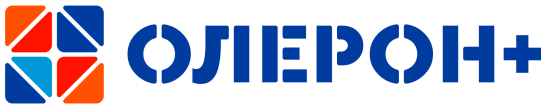 672000, Забайкальский край, г. Чита, ул. Анохина, д.120А, пом. 14ИНН/КПП 7714922050/753601001 ОГРН5137746125798р/с 40702810909030003250 в операционном офисе в г. ЧитеФилиала Банка ВТБ (ПАО) в г. Красноярскек/с 30101810200000000777БИК 040407777E-mail: oleronchita@mail.ruТел: 8 (3022) 21-78-71Бесплатный Федеральный номер: 8-800-350-4971Внимание, важная информация!  Региональный оператор по обращению с твёрдыми коммунальными отходами в Забайкальском крае компания ООО «Олерон+» сообщает:В связи с серьёзными техническими причинами при разносе сумм, за период с 1 апреля по 1 июня, оплата предыдущих месяцев была не учтена. В связи с чем участились случаи образования задолженностей за 1 квартал 2020 года на лицевых счетах потребителей. Просим их не учитывать. Корректные данные будут отражены в майских платёжных документах, которые в ближайшее время поступят гражданам.Приносим свои извинения за доставленные неудобства.Пресс служба ООО «Олерон+»